TuS – Fürstenfeldbruck, SchachabteilungEinladung zu Blitz- und Kinderschachturnier      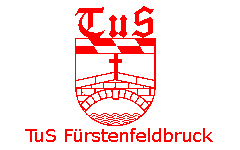 Sehr geehrte Eltern der Grundschulkinder im Landkreis,sehr geehrte Mitglieder unserer Nachbarvereine im Zugspitzraum,wir führen am Samstag, den 5. Mai 2018 wie bereits in den vergangenen Jahren zwei Turniere durch:1)Blitz (Schnellschach-)turnier für Mitglieder der Nachbarvereine von 10.00 Uhr bis gegen 15.00 Uhr im kleinen Festzelt auf dem Volksfestplatz. Offenes Turnier (Bedenkzeit je 10 Minuten, mind. 7 Runden) nach den Regeln der FIDE.Startgebühr € 14,00 – (TuS-Mitglieder € 7,00) jeder Teilnehmer erhält als Preis je einen Bier- und Hendlgutschein zum anschließenden Verzehr auf dem Volksfest im Gegenwert von ca. € 18,00!Das Turnier soll die traditionelle Verbundenheit der TuS-FFB-Schachabteilung mit den Schachvereinen der Nachbargemeinden vertiefen.Aus Platzgründen sehen wir uns gezwungen, die Teilnehmerzahl auf 40 Personen zu beschränken („Windhund-Verfahren“).2)Kinderschachturnier von 10.00 Uhr bis gegen 13.30 Uhr im kleinen Volksfestzelt.Für Landkreisgrundschulkinder sowie Kinder unserer Nachbarvereine (Bedenkzeit ebenfalls je 10 Minuten, Startgebühr € 6,00, TuS-Mitglieder € 3,00).Wir werden wie immer Preise für alle Kinder von den Fahrgeschäften erbitten. Jedes Kind erhält ein Getränk.(Auch hier müssen wir die Teilnehmerzahl aus Platzgründen auf 60 Kinder begrenzen!) Für beide Turniere erbitten wir aus organisatorischen Gründen höflich um vorherige Anmeldung tel. unter 08141-44806 (Herr Becker) oder Mail: helbe47@web.de. Mitteilung an die Presse (Foto) ist vorgesehen!Wir wünschen uns rege Teilnahme an beiden Turnieren und allen Beteiligten spannende Spiele.Abteilungsleiter                    Stellvertreter und Turnierleiter                     Organisation Michael Wilhelm                  Heinz Kozlowski / Edgar Kerseböhmer        Helmut Becker 